State of Kansas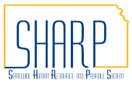 Inactivating Combination Code ChecklistStatewide Human Resource and Payroll SystemDate Created4/5/2024Date UpdatedReference:  https://admin.ks.gov/offices/accounts-reports/state-agencies/payroll/payroll-procedures-job-aidsReasons a combination code might be inactivated:Chartfield has been inactivated in SMARTCombination Code contains a chartfield that is no longer usedReference:  https://admin.ks.gov/offices/accounts-reports/state-agencies/payroll/payroll-procedures-job-aidsReasons a combination code might be inactivated:Chartfield has been inactivated in SMARTCombination Code contains a chartfield that is no longer usedComplete this list BEFORE any action is completed in SMART. _____  Run the KTL111 report.  (KTL111 Combination Code_Task Profile Report)  Filter on the chartfield that is going to be inactivated.  The result will be the combination codes that are going to be inactivated.   _____  Take the combination codes from Step 1.  Look at column Z, ‘On DeptBdg Table’.  Do any of the combination codes have a ‘Yes’ in this field?  If yes, proceed to Step 3.  If no, proceed to Step 5. _____  Update the the combination code that you are inactivating on the Department Budget Table.  Use the KPAY711 Department Positions and Budget Earnings Job Aid to identify which budget tables to update.  This combination code will need to be replaced with a valid code.  Submit the KAGYBUD1 to update the budget table.  (KAGYBUD1Department Budget Table Load Instructions)              *   If this budget table is no longer being used, it can be inactivated by following the Inactivate                       Department Budget Table Job Aid.   _____  Run through Steps 1-2 again.  Are the ‘Yes’ values gone from column Z?  If yes, continue to Step 5.  If no, redo steps 1-3.  _____  Looking at the KTL111 results again, are there any Task Profiles attached to the combination codes?  YES:  Will the agency continue to use these Task Profiles?  (Task Profile Funding)                 YES:  Submit a Combination Code Load form to update the funding on the Task Profile.  Leave the                  profile information as it is on the KTL111, only updating the combination code side of the sheet.                  Once the form has been submitted to tlload@ks.gov, proceed to Step 6.            NO: Submit a Combination Code Load form to inactivate the Task Profile.  Take the full task profile           (Task Profile Job Aid) from the KTL111 and mark the status as ‘I’ and submit it to be loaded.  Once                          the form has been submitted to tlload@ks.gov, proceed to Step 6.                  NO:  Proceed to Step 7._____  Run Steps 1 and 5 again.  Are there any Task Profiles still attached to the combination codes that are going to be inactivated?  If no, continue to Step 7.  If yes, run though Steps 1 and 5 again.  _____  All that should be left to the file at this point are the combination code values.  Update the effective date and change the Status to ‘I’.  Submit the combination code file to tlload@ks.gov._____  Once you have confirmed that ALL of the steps above have been completed, submit request to SMART to have the Chartfield inactivated in SMART.Complete this list BEFORE any action is completed in SMART. _____  Run the KTL111 report.  (KTL111 Combination Code_Task Profile Report)  Filter on the chartfield that is going to be inactivated.  The result will be the combination codes that are going to be inactivated.   _____  Take the combination codes from Step 1.  Look at column Z, ‘On DeptBdg Table’.  Do any of the combination codes have a ‘Yes’ in this field?  If yes, proceed to Step 3.  If no, proceed to Step 5. _____  Update the the combination code that you are inactivating on the Department Budget Table.  Use the KPAY711 Department Positions and Budget Earnings Job Aid to identify which budget tables to update.  This combination code will need to be replaced with a valid code.  Submit the KAGYBUD1 to update the budget table.  (KAGYBUD1Department Budget Table Load Instructions)              *   If this budget table is no longer being used, it can be inactivated by following the Inactivate                       Department Budget Table Job Aid.   _____  Run through Steps 1-2 again.  Are the ‘Yes’ values gone from column Z?  If yes, continue to Step 5.  If no, redo steps 1-3.  _____  Looking at the KTL111 results again, are there any Task Profiles attached to the combination codes?  YES:  Will the agency continue to use these Task Profiles?  (Task Profile Funding)                 YES:  Submit a Combination Code Load form to update the funding on the Task Profile.  Leave the                  profile information as it is on the KTL111, only updating the combination code side of the sheet.                  Once the form has been submitted to tlload@ks.gov, proceed to Step 6.            NO: Submit a Combination Code Load form to inactivate the Task Profile.  Take the full task profile           (Task Profile Job Aid) from the KTL111 and mark the status as ‘I’ and submit it to be loaded.  Once                          the form has been submitted to tlload@ks.gov, proceed to Step 6.                  NO:  Proceed to Step 7._____  Run Steps 1 and 5 again.  Are there any Task Profiles still attached to the combination codes that are going to be inactivated?  If no, continue to Step 7.  If yes, run though Steps 1 and 5 again.  _____  All that should be left to the file at this point are the combination code values.  Update the effective date and change the Status to ‘I’.  Submit the combination code file to tlload@ks.gov._____  Once you have confirmed that ALL of the steps above have been completed, submit request to SMART to have the Chartfield inactivated in SMART.